
(1) A supervisor will be asked to sign off on this requirement and may be contacted for verification.  (2) ABRET will accept up to 6 cases per day.  Use the CAP Documentation Form available on the website.(3) Educational activities may take the form of relevant autonomic lectures, workshops (up to 12 credits), journal reviews, case studies, autonomic record review (4 sessions with a physician equal 1 educational activity credit), authorship on journal article(s), writing special interest article(s) for ASET, presenting poster and/or platform presentations at professional society meetings (3 credits), and giving a lecture at departmental/lab meeting.(4) Documentation forms will be randomly audited.  Incorrect or incomplete information may delay or negative eligibility.(5) The CAP credential will be awarded to successful candidates for a five year period.  Recertification will require 15 hours of documented
continuing education.
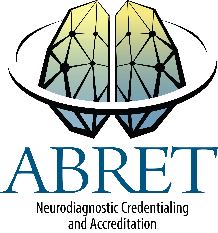 2016 ELIGIBILITY REQUIREMENTS2016 ELIGIBILITY REQUIREMENTS2016 ELIGIBILITY REQUIREMENTSABRET CAP Eligibility PathwaysPathway IPathway IIABRET CAP Eligibility PathwaysEmployed in Autonomics with a minimum of an Associate’s Degree Employed in AutonomicsABRET CAP Eligibility Pathways1 year clinical Autonomic Testing experience (1)2 years clinical Autonomic Testing experience (1)ABRET CAP Eligibility PathwaysDocumentation of 20 autonomic cases (2)Documentation of 40 autonomic cases (2)ABRET CAP Eligibility PathwaysList of educational activities related to Autonomics within the last 3 years.  Minimum of 3 activities (3)List of educational activities related to Autonomics within the last 3 years.  Minimum of 3 activities (3)ABRET CAP Eligibility PathwaysCurrent CPR/BCLS certificationCurrent CPR/BCLS certificationABRET CAP Eligibility PathwaysCAP ExamCAP Exam